АДМИНИСТРАЦИЯ ГОРОДА КИЗЕЛА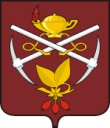 П О С Т А Н О В Л Е Н И Е 	29.07.2019                                                                                            № 477О внесении изменений в муниципальную программу«Культура и молодежная политика городского округа«Город Кизел»», утвержденную постановлением администрации города Кизела от 29.03.2019г. № 208В соответствии со статьей 179 Бюджетного кодекса Российской Федерации, Федеральным законом от 06.10.2003г. № 131-ФЗ «Об общих принципах организации местного самоуправления в Российской Федерации», руководствуясь п.19 ч.1 ст.12, п.7,15 ч.1 ст.13, ч.1 ст.14 Устава города Кизела, администрация города КизелаПОСТАНОВЛЯЕТ:1. Муниципальную программу  «Культура и молодежная политика городского округа «Город Кизел», утвержденную постановлением администрации города Кизела от 29.03.2019г. № 208 изложить в следующей редакции:1.1.  в паспорте муниципальной программы ««Культура и молодежная политика городского округа «Город Кизел»позицию «Объемы и источники финансового обеспечения программы» изложить в следующей редакции:1.2.  в паспорте подпрограммы 1 «Развитие культурно-досуговой деятельности и молодежной политики городского округа «Город Кизел» муниципальной программы «Культура и молодежная политика городского округа «Город Кизел» позицию «Объемы и источники финансового обеспечения программы» изложить в следующей редакции:1.3.  в паспорте подпрограммы 2 «Библиотеки городского округа «Город Кизел» муниципальной программы «Культура и молодежная политика городского округа «Город Кизел» позицию «Объемы и источники финансового обеспечения программы» изложить в следующей редакции:1.4. Утвердить паспорт подпрограммы 6 «Приведение в нормативное состояние учреждений культуры» муниципальной программы «Культура и молодежная политика городского округа «Город Кизел»:ПАСПОРТподпрограммы 6 «Приведение в нормативное состояние учреждений культуры» муниципальной программы «Культура и молодежная политика городского округа «Город Кизел»1.5. Приложение 1к муниципальной программе«Культура и молодежная политика городского округа «Город Кизел», утвержденную постановлением администрации города Кизела от 29.03.2019г. № 208изложить в следующей редакции согласно Приложению 1 к настоящему постановлению 1.6. Приложение 2 к муниципальной программе «Культура и молодежная политика городского округа «Город Кизел», утвержденную постановлением администрации города Кизела от 29.03.2019г. № 208 изложить в следующей редакции согласно Приложению 1 к настоящему постановлению 2. Обнародовать настоящее постановление в МБУ «Кизеловскаябиблиотека» и разместить на официальном сайте городского округа «Город Кизел» в информационно-телекоммуникационной сети «Интернет».3.  Возложить контроль за исполнением постановления на начальника отдела культуры, спорта, туризма и молодежной политики администрации города Кизела Русинову А.Н.Глава города Кизела						    		   А.В.РодыгинПриложение 1 к постановлению администрации города Кизела от 29.07.2019 № 477ПЕРЕЧЕНЬцелевых показателей муниципальной программы, показателей подпрограмм муниципальной программы и показателей непосредственного результата основных мероприятий муниципальной программы городского округа «Город Кизел»* ГРБС, ответственный за достижение целевых показателей муниципальной программы, показателей подпрограммы, показателей непосредственного результата основного мероприятия. ** Отчетные года (факт) указываются начиная с 2019 годаПриложение 2к постановлению администрациигорода Кизела от 29.07.2019 № 477 Финансовое обеспечение реализации муниципальной программы «Культура и молодежная политика городского округа «Город Кизел»* ГРБС, ответственные за реализацию мероприятий муниципальной программы.** Отчетные года (факт) указываются начиная с 2019 года.Объемы и источники финансового обеспечения программыИсточники финансового обеспеченияРасходы (тыс. рублей)Расходы (тыс. рублей)Расходы (тыс. рублей)Расходы (тыс. рублей)Расходы (тыс. рублей)Расходы (тыс. рублей)Расходы (тыс. рублей)Объемы и источники финансового обеспечения программыИсточники финансового обеспечения2019год (факт)*2019 год (план)2020 год (план)2021год (план)2022год(план)2023год(план)ИтогоОбъемы и источники финансового обеспечения программыВсего, в том числе:43762,967236274,436067,67536290,67536290,675188686,3922Объемы и источники финансового обеспечения программыместный бюджет35437,0332234092,033885,27534108,27534108,275171630,85822Объемы и источники финансового обеспечения программыкраевой бюджет6599,93398456,4456,4456,4456,48425,53398Объемы и источники финансового обеспечения программывнебюджетные источники1726,01726,01726,01726,01726,08630,0Объемы и источники финансового обеспечения подпрограммыИсточники финансового обеспеченияРасходы (тыс. рублей)Расходы (тыс. рублей)Расходы (тыс. рублей)Расходы (тыс. рублей)Расходы (тыс. рублей)Расходы (тыс. рублей)Расходы (тыс. рублей)Объемы и источники финансового обеспечения подпрограммыИсточники финансового обеспечения2019 год (факт)**2019 год (план)2020 год(прог-ноз)2021год(прогноз)2022год(прогноз)2023год(прогноз)ИтогоОбъемы и источники финансового обеспечения подпрограммыВсего, в том числе:22566,1885622633,022510,27522733,27522733,275113176,01356Объемы и источники финансового обеспечения подпрограммыместный бюджет20916,1885620983,020860,27521083,27521083,275104926,01356Объемы и источники финансового обеспечения подпрограммыВнебюджет-ные источники1650,01650,01650,01650,01650,08250,0Объемы и источники финансового обеспечения подпрограммыИсточники финансового обеспеченияРасходы (тыс. рублей)Расходы (тыс. рублей)Расходы (тыс. рублей)Расходы (тыс. рублей)Расходы (тыс. рублей)Расходы (тыс. рублей)Расходы (тыс. рублей)Объемы и источники финансового обеспечения подпрограммыИсточники финансового обеспечения2019 год (факт)**2019 год (план)2020 год(прогноз)2021год(прогноз)2022год(прогноз)2023год(прогноз)ИтогоОбъемы и источники финансового обеспечения подпрограммыВсего, в том числе:11298,012048,012048,012048,012048,059490,0Объемы и источники финансового обеспечения подпрограммыместный бюджет11225,011975,011975,011975,011975,059125,0Объемы и источники финансового обеспечения подпрограммыВнебюджет-ные источники73,073,073,073,073,0365,0Ответственный исполнитель подпрограммыОтдел культуры, спорта, туризма и молодежной политики администрации города КизелаОтдел культуры, спорта, туризма и молодежной политики администрации города КизелаОтдел культуры, спорта, туризма и молодежной политики администрации города КизелаОтдел культуры, спорта, туризма и молодежной политики администрации города КизелаОтдел культуры, спорта, туризма и молодежной политики администрации города КизелаОтдел культуры, спорта, туризма и молодежной политики администрации города КизелаОтдел культуры, спорта, туризма и молодежной политики администрации города КизелаОтдел культуры, спорта, туризма и молодежной политики администрации города КизелаОтдел культуры, спорта, туризма и молодежной политики администрации города КизелаОтдел культуры, спорта, туризма и молодежной политики администрации города КизелаОтдел культуры, спорта, туризма и молодежной политики администрации города КизелаОтдел культуры, спорта, туризма и молодежной политики администрации города КизелаОтдел культуры, спорта, туризма и молодежной политики администрации города КизелаОтдел культуры, спорта, туризма и молодежной политики администрации города КизелаУчастники подпрограммыМБУ «Дворец культуры»МБУ «Дворец культуры»МБУ «Кизеловская библиотека»МБУ «Кизеловский краеведческий музей»МБУ «Дворец культуры»МБУ «Дворец культуры»МБУ «Кизеловская библиотека»МБУ «Кизеловский краеведческий музей»МБУ «Дворец культуры»МБУ «Дворец культуры»МБУ «Кизеловская библиотека»МБУ «Кизеловский краеведческий музей»МБУ «Дворец культуры»МБУ «Дворец культуры»МБУ «Кизеловская библиотека»МБУ «Кизеловский краеведческий музей»МБУ «Дворец культуры»МБУ «Дворец культуры»МБУ «Кизеловская библиотека»МБУ «Кизеловский краеведческий музей»МБУ «Дворец культуры»МБУ «Дворец культуры»МБУ «Кизеловская библиотека»МБУ «Кизеловский краеведческий музей»МБУ «Дворец культуры»МБУ «Дворец культуры»МБУ «Кизеловская библиотека»МБУ «Кизеловский краеведческий музей»МБУ «Дворец культуры»МБУ «Дворец культуры»МБУ «Кизеловская библиотека»МБУ «Кизеловский краеведческий музей»МБУ «Дворец культуры»МБУ «Дворец культуры»МБУ «Кизеловская библиотека»МБУ «Кизеловский краеведческий музей»МБУ «Дворец культуры»МБУ «Дворец культуры»МБУ «Кизеловская библиотека»МБУ «Кизеловский краеведческий музей»МБУ «Дворец культуры»МБУ «Дворец культуры»МБУ «Кизеловская библиотека»МБУ «Кизеловский краеведческий музей»МБУ «Дворец культуры»МБУ «Дворец культуры»МБУ «Кизеловская библиотека»МБУ «Кизеловский краеведческий музей»МБУ «Дворец культуры»МБУ «Дворец культуры»МБУ «Кизеловская библиотека»МБУ «Кизеловский краеведческий музей»МБУ «Дворец культуры»МБУ «Дворец культуры»МБУ «Кизеловская библиотека»МБУ «Кизеловский краеведческий музей»Задачи подпрограммы1. Приведение в нормативное состояние объектов общественной инфраструктуры в сфере культуры1. Приведение в нормативное состояние объектов общественной инфраструктуры в сфере культуры1. Приведение в нормативное состояние объектов общественной инфраструктуры в сфере культуры1. Приведение в нормативное состояние объектов общественной инфраструктуры в сфере культуры1. Приведение в нормативное состояние объектов общественной инфраструктуры в сфере культуры1. Приведение в нормативное состояние объектов общественной инфраструктуры в сфере культуры1. Приведение в нормативное состояние объектов общественной инфраструктуры в сфере культуры1. Приведение в нормативное состояние объектов общественной инфраструктуры в сфере культуры1. Приведение в нормативное состояние объектов общественной инфраструктуры в сфере культуры1. Приведение в нормативное состояние объектов общественной инфраструктуры в сфере культуры1. Приведение в нормативное состояние объектов общественной инфраструктуры в сфере культуры1. Приведение в нормативное состояние объектов общественной инфраструктуры в сфере культуры1. Приведение в нормативное состояние объектов общественной инфраструктуры в сфере культуры1. Приведение в нормативное состояние объектов общественной инфраструктуры в сфере культурыОжидаемые результаты реализации подпрограммыСоздание безопасных и комфортных условий предоставления муниципальных услуг в муниципальных учреждениях культуры городского округа «Город Кизел», внедрение организационных, правовых, экономических  и технологических мероприятий для обеспечения доступа к культурным ценностям и творческой самореализации жителей города КизелаСоздание безопасных и комфортных условий предоставления муниципальных услуг в муниципальных учреждениях культуры городского округа «Город Кизел», внедрение организационных, правовых, экономических  и технологических мероприятий для обеспечения доступа к культурным ценностям и творческой самореализации жителей города КизелаСоздание безопасных и комфортных условий предоставления муниципальных услуг в муниципальных учреждениях культуры городского округа «Город Кизел», внедрение организационных, правовых, экономических  и технологических мероприятий для обеспечения доступа к культурным ценностям и творческой самореализации жителей города КизелаСоздание безопасных и комфортных условий предоставления муниципальных услуг в муниципальных учреждениях культуры городского округа «Город Кизел», внедрение организационных, правовых, экономических  и технологических мероприятий для обеспечения доступа к культурным ценностям и творческой самореализации жителей города КизелаСоздание безопасных и комфортных условий предоставления муниципальных услуг в муниципальных учреждениях культуры городского округа «Город Кизел», внедрение организационных, правовых, экономических  и технологических мероприятий для обеспечения доступа к культурным ценностям и творческой самореализации жителей города КизелаСоздание безопасных и комфортных условий предоставления муниципальных услуг в муниципальных учреждениях культуры городского округа «Город Кизел», внедрение организационных, правовых, экономических  и технологических мероприятий для обеспечения доступа к культурным ценностям и творческой самореализации жителей города КизелаСоздание безопасных и комфортных условий предоставления муниципальных услуг в муниципальных учреждениях культуры городского округа «Город Кизел», внедрение организационных, правовых, экономических  и технологических мероприятий для обеспечения доступа к культурным ценностям и творческой самореализации жителей города КизелаСоздание безопасных и комфортных условий предоставления муниципальных услуг в муниципальных учреждениях культуры городского округа «Город Кизел», внедрение организационных, правовых, экономических  и технологических мероприятий для обеспечения доступа к культурным ценностям и творческой самореализации жителей города КизелаСоздание безопасных и комфортных условий предоставления муниципальных услуг в муниципальных учреждениях культуры городского округа «Город Кизел», внедрение организационных, правовых, экономических  и технологических мероприятий для обеспечения доступа к культурным ценностям и творческой самореализации жителей города КизелаСоздание безопасных и комфортных условий предоставления муниципальных услуг в муниципальных учреждениях культуры городского округа «Город Кизел», внедрение организационных, правовых, экономических  и технологических мероприятий для обеспечения доступа к культурным ценностям и творческой самореализации жителей города КизелаСоздание безопасных и комфортных условий предоставления муниципальных услуг в муниципальных учреждениях культуры городского округа «Город Кизел», внедрение организационных, правовых, экономических  и технологических мероприятий для обеспечения доступа к культурным ценностям и творческой самореализации жителей города КизелаСоздание безопасных и комфортных условий предоставления муниципальных услуг в муниципальных учреждениях культуры городского округа «Город Кизел», внедрение организационных, правовых, экономических  и технологических мероприятий для обеспечения доступа к культурным ценностям и творческой самореализации жителей города КизелаСоздание безопасных и комфортных условий предоставления муниципальных услуг в муниципальных учреждениях культуры городского округа «Город Кизел», внедрение организационных, правовых, экономических  и технологических мероприятий для обеспечения доступа к культурным ценностям и творческой самореализации жителей города КизелаСоздание безопасных и комфортных условий предоставления муниципальных услуг в муниципальных учреждениях культуры городского округа «Город Кизел», внедрение организационных, правовых, экономических  и технологических мероприятий для обеспечения доступа к культурным ценностям и творческой самореализации жителей города КизелаСроки реализации подпрограммы2019-2023 г.г.2019-2023 г.г.2019-2023 г.г.2019-2023 г.г.2019-2023 г.г.2019-2023 г.г.2019-2023 г.г.2019-2023 г.г.2019-2023 г.г.2019-2023 г.г.2019-2023 г.г.2019-2023 г.г.2019-2023 г.г.2019-2023 г.г.Показатели подпрограммыN п/пНаименование показа-теляЕд. изм.Ед. изм.Значение показателейЗначение показателейЗначение показателейЗначение показателейЗначение показателейЗначение показателейЗначение показателейЗначение показателейЗначение показателейЗначение показателейПоказатели подпрограммыN п/пНаименование показа-теляЕд. изм.Ед. изм.2019 год (план)2020 год(прогноз)2020 год(прогноз)2020 год(прогноз)2021год(прогноз)2021год(прогноз)2022год(прогноз)2022год(прогноз)2023год(прогноз)2023год(прогноз)Показатели подпрограммы1Количество учреждений культуры, приведен-ных в норматив-ное состояниеЕд.Ед.3---------Объемы и источники финансового обеспечения подпрограммыИсточники финансового обеспеченияИсточники финансового обеспеченияРасходы (тыс. рублей)Расходы (тыс. рублей)Расходы (тыс. рублей)Расходы (тыс. рублей)Расходы (тыс. рублей)Расходы (тыс. рублей)Расходы (тыс. рублей)Расходы (тыс. рублей)Расходы (тыс. рублей)Расходы (тыс. рублей)Расходы (тыс. рублей)Расходы (тыс. рублей)Объемы и источники финансового обеспечения подпрограммыИсточники финансового обеспеченияИсточники финансового обеспечения2019 год (факт)**2019 год (план)2019 год (план)2019 год (план)2020 год(прог-ноз)2021год(прог-ноз)2021год(прог-ноз)2022год(прог-ноз)2022год(прог-ноз)2023год(прог-ноз)2023год(прог-ноз)ИтогоОбъемы и источники финансового обеспечения подпрограммыВсего, в том числе:Всего, в том числе:8191,378648191,378648191,37864-------8191,37864Объемы и источники финансового обеспечения подпрограммыместный бюджетместный бюджет2047,844662047,844662047,84466-------2047,84466Объемы и источники финансового обеспечения подпрограммыкраевой бюджеткраевой бюджет6143,533986143,533986143,53398-------6143,53398Наименование целевогопоказателя/показателя/показателя непосредственного результатаНаименование целевогопоказателя/показателя/показателя непосредственного результатаЗначения показателейЗначения показателейЗначения показателейЗначения показателейЗначения показателейЗначения показателейN п/пЕдиница измеренияГРБС*, участник2019 год (факт)**2019 год (прогноз)2020 год (прогноз)2021 год (прогноз)2022 год (прогноз)2023 год (прогноз)122345678910Муниципальная программа «Культура и молодежная политика городского округа «Город Кизел»Муниципальная программа «Культура и молодежная политика городского округа «Город Кизел»Муниципальная программа «Культура и молодежная политика городского округа «Город Кизел»Муниципальная программа «Культура и молодежная политика городского округа «Город Кизел»Муниципальная программа «Культура и молодежная политика городского округа «Город Кизел»Муниципальная программа «Культура и молодежная политика городского округа «Город Кизел»Муниципальная программа «Культура и молодежная политика городского округа «Город Кизел»Муниципальная программа «Культура и молодежная политика городского округа «Город Кизел»Муниципальная программа «Культура и молодежная политика городского округа «Город Кизел»Муниципальная программа «Культура и молодежная политика городского округа «Город Кизел»Муниципальная программа «Культура и молодежная политика городского округа «Город Кизел»11Количество культурно-досуговых мероприятий городского значенияЕд.ОКСТ и МП МБУ «Дворец культуры» МБУ «Культура и спорт»783030303022Охват населения библиотечными услугами%ОКСТ и МП МБУ «Кизеловская бибилиотека»303030303033Количество ежегодно экспонируемых музейных предметов и музейных коллекцийЕд.ОКСТ и МП МБУ «Кизеловский краеведческий музей»2350235023502350235044Доля документов государственного и муниципального архивов, хранящихся в нормативных условиях%Администрация города Кизела МКУ «Архив города Кизела»62,462,662,762,762,755Доля детей и молодежи, участвующих в мероприятия по патриотическому воспитанию%ОКСТ и МП Управление образования8910101066Сокращение объема просроченной кредиторской задолженности МБУ «Культура и спорт», сложившейся на 01.01.2019г.%ОКСТ и МП МБУ «Культура и спорт»не менее 30%не менее 20%не менее 50%77Количество учреждений культуры, приведенных в нормативное состояниеЕд.ОКСТ и МП МБУ «Дворец культуры» МБУ «Кизеловскаябиблиотека» МБУ «Кизеловский краеведческий музей»3Подпрограмма 1 «Развитие культурно-досуговой деятельности и молодежной политики городского округа «Город Кизел»Подпрограмма 1 «Развитие культурно-досуговой деятельности и молодежной политики городского округа «Город Кизел»Подпрограмма 1 «Развитие культурно-досуговой деятельности и молодежной политики городского округа «Город Кизел»Подпрограмма 1 «Развитие культурно-досуговой деятельности и молодежной политики городского округа «Город Кизел»Подпрограмма 1 «Развитие культурно-досуговой деятельности и молодежной политики городского округа «Город Кизел»Подпрограмма 1 «Развитие культурно-досуговой деятельности и молодежной политики городского округа «Город Кизел»Подпрограмма 1 «Развитие культурно-досуговой деятельности и молодежной политики городского округа «Город Кизел»Подпрограмма 1 «Развитие культурно-досуговой деятельности и молодежной политики городского округа «Город Кизел»Подпрограмма 1 «Развитие культурно-досуговой деятельности и молодежной политики городского округа «Город Кизел»Подпрограмма 1 «Развитие культурно-досуговой деятельности и молодежной политики городского округа «Город Кизел»Подпрограмма 1 «Развитие культурно-досуговой деятельности и молодежной политики городского округа «Город Кизел»11Количество культурно-досуговых мероприятий городского значенияЕд.ОКСТ и МП МБУ «Дворец культуры» МБУ «Культура и спорт»7830303030Основное мероприятие 1.1 «Развитие культурно-досуговой деятельности»Основное мероприятие 1.1 «Развитие культурно-досуговой деятельности»Основное мероприятие 1.1 «Развитие культурно-досуговой деятельности»Основное мероприятие 1.1 «Развитие культурно-досуговой деятельности»Основное мероприятие 1.1 «Развитие культурно-досуговой деятельности»Основное мероприятие 1.1 «Развитие культурно-досуговой деятельности»Основное мероприятие 1.1 «Развитие культурно-досуговой деятельности»Основное мероприятие 1.1 «Развитие культурно-досуговой деятельности»Основное мероприятие 1.1 «Развитие культурно-досуговой деятельности»Основное мероприятие 1.1 «Развитие культурно-досуговой деятельности»Основное мероприятие 1.1 «Развитие культурно-досуговой деятельности»1.1.11.1.1Количество культурно-досуговых мероприятий городского значенияЕд.ОКСТ и МП МБУ «Дворец культуры» МБУ «Культура и спорт»7830303030 >1.1.2.1.1.2.Удовлетворенность жителей городского округа «Город Кизел» качеством предоставления муниципальных услуг в сфере культуры%ОКСТ и МП МБУ «Дворец культуры» МБУ «Культура и спорт»8590959595МБУ «Кизеловскаябиблиотека» МБУ «Кизеловский краеведческий музей»МБУ «Кизеловскаябиблиотека» МБУ «Кизеловский краеведческий музей»МБУ «Кизеловскаябиблиотека» МБУ «Кизеловский краеведческий музей»1.1.3Доля детей, привлекаемых к участию в творческих мероприятиях, от общего количества детей в округеДоля детей, привлекаемых к участию в творческих мероприятиях, от общего количества детей в округеДоля детей, привлекаемых к участию в творческих мероприятиях, от общего количества детей в округе%%%ОКСТ и МП МБУ «Дворец культуры» МБУ «Культура испорт» МБУ «Кизеловскаябиблиотека» МБУ «Кизеловский краеведческий музей»ОКСТ и МП МБУ «Дворец культуры» МБУ «Культура испорт» МБУ «Кизеловскаябиблиотека» МБУ «Кизеловский краеведческий музей»ОКСТ и МП МБУ «Дворец культуры» МБУ «Культура испорт» МБУ «Кизеловскаябиблиотека» МБУ «Кизеловский краеведческий музей»10101010101212121212121.1. 4Численность работников учреждений культурыЧисленность работников учреждений культурыЧисленность работников учреждений культурыЧел.Чел.Чел.ОКСТ и МП МБУ «Дворец культуры» МБУ «Культура испорт» МБУ «Кизеловскаябиблиотека» МБУ «Кизеловский краеведческий музей»ОКСТ и МП МБУ «Дворец культуры» МБУ «Культура испорт» МБУ «Кизеловскаябиблиотека» МБУ «Кизеловский краеведческий музей»ОКСТ и МП МБУ «Дворец культуры» МБУ «Культура испорт» МБУ «Кизеловскаябиблиотека» МБУ «Кизеловский краеведческий музей»40404040404040404040401.1.5Количество клубных формирований и формирований самодеятельного народного творчестваКоличество клубных формирований и формирований самодеятельного народного творчестваКоличество клубных формирований и формирований самодеятельного народного творчестваЕд.Ед.Ед.ОКСТ и МП МБУ «Дворец культуры» МБУ «Культура и спорт»ОКСТ и МП МБУ «Дворец культуры» МБУ «Культура и спорт»ОКСТ и МП МБУ «Дворец культуры» МБУ «Культура и спорт»18181818181818181818181.1.6Количество клубных формирований и формирований самодеятельного народного творчества на платной основеКоличество клубных формирований и формирований самодеятельного народного творчества на платной основеКоличество клубных формирований и формирований самодеятельного народного творчества на платной основеЕд.Ед.Ед.ОКСТ и МП МБУ «Дворец культуры» МБУ «Культура и спорт»ОКСТ и МП МБУ «Дворец культуры» МБУ «Культура и спорт»ОКСТ и МП МБУ «Дворец культуры» МБУ «Культура и спорт»111111111111.1.7Наполняемость клубных формирований и формирований самодеятельного народного творчестваНаполняемость клубных формирований и формирований самодеятельного народного творчестваНаполняемость клубных формирований и формирований самодеятельного народного творчестваЧел.Чел.Чел.ОКСТ и МП МБУ «Дворец культуры» МБУ «Культура и спорт»ОКСТ и МП МБУ «Дворец культуры» МБУ «Культура и спорт»ОКСТ и МП МБУ «Дворец культуры» МБУ «Культура и спорт»330330330330330330330330330330330Подпрограмма 2 «Библиотеки городского округа «Город Кизел»Подпрограмма 2 «Библиотеки городского округа «Город Кизел»Подпрограмма 2 «Библиотеки городского округа «Город Кизел»Подпрограмма 2 «Библиотеки городского округа «Город Кизел»Подпрограмма 2 «Библиотеки городского округа «Город Кизел»Подпрограмма 2 «Библиотеки городского округа «Город Кизел»Подпрограмма 2 «Библиотеки городского округа «Город Кизел»Подпрограмма 2 «Библиотеки городского округа «Город Кизел»Подпрограмма 2 «Библиотеки городского округа «Город Кизел»Подпрограмма 2 «Библиотеки городского округа «Город Кизел»Подпрограмма 2 «Библиотеки городского округа «Город Кизел»Подпрограмма 2 «Библиотеки городского округа «Город Кизел»Подпрограмма 2 «Библиотеки городского округа «Город Кизел»Подпрограмма 2 «Библиотеки городского округа «Город Кизел»Подпрограмма 2 «Библиотеки городского округа «Город Кизел»Подпрограмма 2 «Библиотеки городского округа «Город Кизел»Подпрограмма 2 «Библиотеки городского округа «Город Кизел»Подпрограмма 2 «Библиотеки городского округа «Город Кизел»Подпрограмма 2 «Библиотеки городского округа «Город Кизел»Подпрограмма 2 «Библиотеки городского округа «Город Кизел»Подпрограмма 2 «Библиотеки городского округа «Город Кизел»Подпрограмма 2 «Библиотеки городского округа «Город Кизел»Подпрограмма 2 «Библиотеки городского округа «Город Кизел»Подпрограмма 2 «Библиотеки городского округа «Город Кизел»1Охват населения библиотечными услугамиОхват населения библиотечными услугамиОхват населения библиотечными услугами%%%ОКСТ и МП МБУ «Кизеловская бибилиотека»ОКСТ и МП МБУ «Кизеловская бибилиотека»ОКСТ и МП МБУ «Кизеловская бибилиотека»3030303030303030303030Основное мероприятие 2.1 «Сохранение и развитие библиотечного дела»Основное мероприятие 2.1 «Сохранение и развитие библиотечного дела»Основное мероприятие 2.1 «Сохранение и развитие библиотечного дела»Основное мероприятие 2.1 «Сохранение и развитие библиотечного дела»Основное мероприятие 2.1 «Сохранение и развитие библиотечного дела»Основное мероприятие 2.1 «Сохранение и развитие библиотечного дела»Основное мероприятие 2.1 «Сохранение и развитие библиотечного дела»Основное мероприятие 2.1 «Сохранение и развитие библиотечного дела»Основное мероприятие 2.1 «Сохранение и развитие библиотечного дела»Основное мероприятие 2.1 «Сохранение и развитие библиотечного дела»Основное мероприятие 2.1 «Сохранение и развитие библиотечного дела»Основное мероприятие 2.1 «Сохранение и развитие библиотечного дела»Основное мероприятие 2.1 «Сохранение и развитие библиотечного дела»Основное мероприятие 2.1 «Сохранение и развитие библиотечного дела»Основное мероприятие 2.1 «Сохранение и развитие библиотечного дела»Основное мероприятие 2.1 «Сохранение и развитие библиотечного дела»Основное мероприятие 2.1 «Сохранение и развитие библиотечного дела»Основное мероприятие 2.1 «Сохранение и развитие библиотечного дела»Основное мероприятие 2.1 «Сохранение и развитие библиотечного дела»Основное мероприятие 2.1 «Сохранение и развитие библиотечного дела»Основное мероприятие 2.1 «Сохранение и развитие библиотечного дела»Основное мероприятие 2.1 «Сохранение и развитие библиотечного дела»Основное мероприятие 2.1 «Сохранение и развитие библиотечного дела»Основное мероприятие 2.1 «Сохранение и развитие библиотечного дела»2.1.1Количество библиотек на территории городского округа «Город Кизел»Количество библиотек на территории городского округа «Город Кизел»Количество библиотек на территории городского округа «Город Кизел»Ед.Ед.Ед.ОКСТ и МП МБУ «Кизеловская бибилиотека»ОКСТ и МП МБУ «Кизеловская бибилиотека»ОКСТ и МП МБУ «Кизеловская бибилиотека»666666666662.1.2Охват населения библиотечными услугамиОхват населения библиотечными услугамиОхват населения библиотечными услугами%%%ОКСТ и МП МБУ «Кизеловская бибилиотека»ОКСТ и МП МБУ «Кизеловская бибилиотека»ОКСТ и МП МБУ «Кизеловская бибилиотека»30303030303030303030302.1.3Приобретение новой литературыПриобретение новой литературыПриобретение новой литературыЭкз.Экз.Экз.ОКСТ и МП МБУ «Кизеловская бибилиотека»ОКСТ и МП МБУ «Кизеловская бибилиотека»ОКСТ и МП МБУ «Кизеловская бибилиотека»2002002001501501501501501501501502.1.4Доля потребителей, удовлетворенных качеством услуги, от числа опрошенныхДоля потребителей, удовлетворенных качеством услуги, от числа опрошенныхДоля потребителей, удовлетворенных качеством услуги, от числа опрошенных%%%ОКСТ и МП МБУ «Кизеловская бибилиотека»ОКСТ и МП МБУ «Кизеловская бибилиотека»ОКСТ и МП МБУ «Кизеловская бибилиотека»9090909090909090909090Подпрограмма 3 «Музей городского округа «Город Кизел»Подпрограмма 3 «Музей городского округа «Город Кизел»Подпрограмма 3 «Музей городского округа «Город Кизел»Подпрограмма 3 «Музей городского округа «Город Кизел»Подпрограмма 3 «Музей городского округа «Город Кизел»Подпрограмма 3 «Музей городского округа «Город Кизел»Подпрограмма 3 «Музей городского округа «Город Кизел»Подпрограмма 3 «Музей городского округа «Город Кизел»Подпрограмма 3 «Музей городского округа «Город Кизел»Подпрограмма 3 «Музей городского округа «Город Кизел»Подпрограмма 3 «Музей городского округа «Город Кизел»Подпрограмма 3 «Музей городского округа «Город Кизел»Подпрограмма 3 «Музей городского округа «Город Кизел»Подпрограмма 3 «Музей городского округа «Город Кизел»1Посещаемость музейных учрежденийПосещаемость музейных учрежденийПосещаемость музейных учрежденийна одного жителя вгодна одного жителя вгодна одного жителя вгодОКСТ и МП МБУ «Кизеловский краеведческий музей»ОКСТ и МП МБУ «Кизеловский краеведческий музей»ОКСТ и МП МБУ «Кизеловский краеведческий музей»2,12,12,12,12,12,12,12,12,12,12,12Количество ежегодно экспонируемых музейных предметов и музейных коллекцийКоличество ежегодно экспонируемых музейных предметов и музейных коллекцийКоличество ежегодно экспонируемых музейных предметов и музейных коллекцийЕд.Ед.Ед.ОКСТ и МП МБУ «Кизеловский краеведческийОКСТ и МП МБУ «Кизеловский краеведческийОКСТ и МП МБУ «Кизеловский краеведческий23502350235023502350235023502350235023502350музей»музей»музей»Основное мероприятие 3.1 «Сохранение, пополнение, популяризация музейного фонда и развития музеев»Основное мероприятие 3.1 «Сохранение, пополнение, популяризация музейного фонда и развития музеев»Основное мероприятие 3.1 «Сохранение, пополнение, популяризация музейного фонда и развития музеев»Основное мероприятие 3.1 «Сохранение, пополнение, популяризация музейного фонда и развития музеев»Основное мероприятие 3.1 «Сохранение, пополнение, популяризация музейного фонда и развития музеев»Основное мероприятие 3.1 «Сохранение, пополнение, популяризация музейного фонда и развития музеев»Основное мероприятие 3.1 «Сохранение, пополнение, популяризация музейного фонда и развития музеев»Основное мероприятие 3.1 «Сохранение, пополнение, популяризация музейного фонда и развития музеев»Основное мероприятие 3.1 «Сохранение, пополнение, популяризация музейного фонда и развития музеев»Основное мероприятие 3.1 «Сохранение, пополнение, популяризация музейного фонда и развития музеев»Основное мероприятие 3.1 «Сохранение, пополнение, популяризация музейного фонда и развития музеев»Основное мероприятие 3.1 «Сохранение, пополнение, популяризация музейного фонда и развития музеев»Основное мероприятие 3.1 «Сохранение, пополнение, популяризация музейного фонда и развития музеев»Основное мероприятие 3.1 «Сохранение, пополнение, популяризация музейного фонда и развития музеев»Основное мероприятие 3.1 «Сохранение, пополнение, популяризация музейного фонда и развития музеев»Основное мероприятие 3.1 «Сохранение, пополнение, популяризация музейного фонда и развития музеев»Основное мероприятие 3.1 «Сохранение, пополнение, популяризация музейного фонда и развития музеев»Основное мероприятие 3.1 «Сохранение, пополнение, популяризация музейного фонда и развития музеев»Основное мероприятие 3.1 «Сохранение, пополнение, популяризация музейного фонда и развития музеев»Основное мероприятие 3.1 «Сохранение, пополнение, популяризация музейного фонда и развития музеев»Основное мероприятие 3.1 «Сохранение, пополнение, популяризация музейного фонда и развития музеев»Основное мероприятие 3.1 «Сохранение, пополнение, популяризация музейного фонда и развития музеев»Основное мероприятие 3.1 «Сохранение, пополнение, популяризация музейного фонда и развития музеев»Основное мероприятие 3.1 «Сохранение, пополнение, популяризация музейного фонда и развития музеев»3.1.1Доля представленных (во всех формах) зрителю музейных предметов в общем количестве музейных предметов основного фонда%%%%%ОКСТ и МП МБУ «Кизеловский краеведческий музей»ОКСТ и МП МБУ «Кизеловский краеведческий музей»ОКСТ и МП МБУ «Кизеловский краеведческий музей»20202020202020202020203.1.2Посещаемость музейных учрежденийна одного жителя в годна одного жителя в годна одного жителя в годна одного жителя в годна одного жителя в годОКСТ и МП МБУ «Кизеловский краеведческий музей»ОКСТ и МП МБУ «Кизеловский краеведческий музей»ОКСТ и МП МБУ «Кизеловский краеведческий музей»2,12,12,12,12,12,12,12,12,12,12,13.1.3Количество экскурсий, лекций, мероприятий, выставок.ед.ед.ед.ед.ед.ОКСТ и МП МБУ «Кизеловский краеведческий музей»ОКСТ и МП МБУ «Кизеловский краеведческий музей»ОКСТ и МП МБУ «Кизеловский краеведческий музей»2202202202202202202202202202202203.1.4Наличиевысококвалифицированных специалистовчеловекчеловекчеловекчеловекчеловекОКСТ и МП МБУ «Кизеловский краеведческий музей »ОКСТ и МП МБУ «Кизеловский краеведческий музей »ОКСТ и МП МБУ «Кизеловский краеведческий музей »222222222223.1.5Участие в конкурсах, грантах, проектах муниципального и краевого уровняед.ед.ед.ед.ед.ОКСТ и МП МБУ «Кизеловский краеведческий музей»ОКСТ и МП МБУ «Кизеловский краеведческий музей»ОКСТ и МП МБУ «Кизеловский краеведческий музей»111111111113.1.6Количество ежегодно экспонируемых музейных предметов и музейных коллекцийед.ед.ед.ед.ед.ОКСТ и МП МБУ «Кизеловский краеведческий музей»ОКСТ и МП МБУ «Кизеловский краеведческий музей»ОКСТ и МП МБУ «Кизеловский краеведческий музей»2350235023502350235023502350235023502350 >2350 >3.1.7Количество музейных предметов, внесенных в электронный каталог.Ед.Ед.Ед.Ед.Ед.ОКСТ и МП МБУ «Кизеловский краеведческий музей»ОКСТ и МП МБУ «Кизеловский краеведческий музей»ОКСТ и МП МБУ «Кизеловский краеведческий музей»35003500350036003600370037003700370037003700Подпрограмма 4 «Развитие архивного дела в городском округе «Город Кизел»Подпрограмма 4 «Развитие архивного дела в городском округе «Город Кизел»Подпрограмма 4 «Развитие архивного дела в городском округе «Город Кизел»Подпрограмма 4 «Развитие архивного дела в городском округе «Город Кизел»Подпрограмма 4 «Развитие архивного дела в городском округе «Город Кизел»Подпрограмма 4 «Развитие архивного дела в городском округе «Город Кизел»Подпрограмма 4 «Развитие архивного дела в городском округе «Город Кизел»Подпрограмма 4 «Развитие архивного дела в городском округе «Город Кизел»Подпрограмма 4 «Развитие архивного дела в городском округе «Город Кизел»Подпрограмма 4 «Развитие архивного дела в городском округе «Город Кизел»Подпрограмма 4 «Развитие архивного дела в городском округе «Город Кизел»Подпрограмма 4 «Развитие архивного дела в городском округе «Город Кизел»Подпрограмма 4 «Развитие архивного дела в городском округе «Город Кизел»Подпрограмма 4 «Развитие архивного дела в городском округе «Город Кизел»Подпрограмма 4 «Развитие архивного дела в городском округе «Город Кизел»Подпрограмма 4 «Развитие архивного дела в городском округе «Город Кизел»Подпрограмма 4 «Развитие архивного дела в городском округе «Город Кизел»Подпрограмма 4 «Развитие архивного дела в городском округе «Город Кизел»Подпрограмма 4 «Развитие архивного дела в городском округе «Город Кизел»Подпрограмма 4 «Развитие архивного дела в городском округе «Город Кизел»Подпрограмма 4 «Развитие архивного дела в городском округе «Город Кизел»Подпрограмма 4 «Развитие архивного дела в городском округе «Город Кизел»Подпрограмма 4 «Развитие архивного дела в городском округе «Город Кизел»Подпрограмма 4 «Развитие архивного дела в городском округе «Город Кизел»1Доля документов государственного и муниципального архивов, хранящихся в нормативных условиях%%%%%Администрация города Кизела МКУ «Архив города Кизела»Администрация города Кизела МКУ «Архив города Кизела»Администрация города Кизела МКУ «Архив города Кизела»62,462,462,462,662,662,762,762,762,762,762,72Доля социально-правовых запросов,исполненных в установленные сроки%%%%%Ад м и н и страция города Кизела МКУ «Архивгорода Кизела»Ад м и н и страция города Кизела МКУ «Архивгорода Кизела»Ад м и н и страция города Кизела МКУ «Архивгорода Кизела»100,0100,0100,0100,0100,0100,0100,0100,0100,0100,0100,0Основное мероприятие 4.1 «Мероприятия по хранению, комплектованию, учету и использованию архивных документов»Основное мероприятие 4.1 «Мероприятия по хранению, комплектованию, учету и использованию архивных документов»Основное мероприятие 4.1 «Мероприятия по хранению, комплектованию, учету и использованию архивных документов»Основное мероприятие 4.1 «Мероприятия по хранению, комплектованию, учету и использованию архивных документов»Основное мероприятие 4.1 «Мероприятия по хранению, комплектованию, учету и использованию архивных документов»Основное мероприятие 4.1 «Мероприятия по хранению, комплектованию, учету и использованию архивных документов»Основное мероприятие 4.1 «Мероприятия по хранению, комплектованию, учету и использованию архивных документов»Основное мероприятие 4.1 «Мероприятия по хранению, комплектованию, учету и использованию архивных документов»Основное мероприятие 4.1 «Мероприятия по хранению, комплектованию, учету и использованию архивных документов»Основное мероприятие 4.1 «Мероприятия по хранению, комплектованию, учету и использованию архивных документов»Основное мероприятие 4.1 «Мероприятия по хранению, комплектованию, учету и использованию архивных документов»Основное мероприятие 4.1 «Мероприятия по хранению, комплектованию, учету и использованию архивных документов»Основное мероприятие 4.1 «Мероприятия по хранению, комплектованию, учету и использованию архивных документов»Основное мероприятие 4.1 «Мероприятия по хранению, комплектованию, учету и использованию архивных документов»Основное мероприятие 4.1 «Мероприятия по хранению, комплектованию, учету и использованию архивных документов»Основное мероприятие 4.1 «Мероприятия по хранению, комплектованию, учету и использованию архивных документов»Основное мероприятие 4.1 «Мероприятия по хранению, комплектованию, учету и использованию архивных документов»Основное мероприятие 4.1 «Мероприятия по хранению, комплектованию, учету и использованию архивных документов»Основное мероприятие 4.1 «Мероприятия по хранению, комплектованию, учету и использованию архивных документов»Основное мероприятие 4.1 «Мероприятия по хранению, комплектованию, учету и использованию архивных документов»Основное мероприятие 4.1 «Мероприятия по хранению, комплектованию, учету и использованию архивных документов»Основное мероприятие 4.1 «Мероприятия по хранению, комплектованию, учету и использованию архивных документов»Основное мероприятие 4.1 «Мероприятия по хранению, комплектованию, учету и использованию архивных документов»Основное мероприятие 4.1 «Мероприятия по хранению, комплектованию, учету и использованию архивных документов»4.1. 1Доля документов государственного и муниципального архивов, хранящихся в нормативных условиях%%%%%Администрация города Кизела МКУ «Архив города Кизела»Администрация города Кизела МКУ «Архив города Кизела»Администрация города Кизела МКУ «Архив города Кизела»62,462,462,462,662,662,762,762,762,762,762,74.1.2Доля документов государственного и муниципального архивов, доступных пользователям%%%%%Администрация города Кизела МКУ «Архив города Кизела»Администрация города Кизела МКУ «Архив города Кизела»Администрация города Кизела МКУ «Архив города Кизела»90,590,590,590,590,590,590,590,590,590,590,54.1.3Среднее число пользователейархивной информациейна 10 тыс. человек населенияПользова-телиПользова-телиПользова-телиПользова-телиПользова-телиАдминистрация города Кизела МКУ «Архив города Кизела»Администрация города Кизела МКУ «Архив города Кизела»Администрация города Кизела МКУ «Архив города Кизела»999999999994.1.4Доля документов, переведенных в электронный вид%%%%%Администрация города Кизела МКУ «Архивгорода Кизела»Администрация города Кизела МКУ «Архивгорода Кизела»Администрация города Кизела МКУ «Архивгорода Кизела»13131313,513,51414141414 >14 >4.1.5Доля внесенной информации в базы данных "Архивный фонд" (4-я версия)%%%%%Администрация города Кизела МКУ «Архив города Кизела»Администрация города Кизела МКУ «Архив города Кизела»Администрация города Кизела МКУ «Архив города Кизела»99,099,099,099,099,099,099,099,099,099,099,04.1. 6Доля социально-правовыхзапросов,исполненных в установленные сроки,%%%%%%Администрациягорода Кизела МКУ «Архив города Кизела»Администрациягорода Кизела МКУ «Архив города Кизела»Администрациягорода Кизела МКУ «Архив города Кизела»100,0100,0100,0100,0100,0100,0100,0100,0100,0100,0100,04.1. 7Доля освоения средств субвенциина обеспечение хранения,комплектования.учета и использования архивныхдокументов государственной частиАрхивного фонда Пермского краяпо целевому назначению%%%%%Администрация города Кизела МКУ «Архив города Кизела»Администрация города Кизела МКУ «Архив города Кизела»Администрация города Кизела МКУ «Архив города Кизела»100,0100,0100,0100,0100,0100,0100,0100,0100,0100,0100,0Подпрограмма 5 «Патриотическое воспитание детей и молодежи в городском округе «Город Кизел»Подпрограмма 5 «Патриотическое воспитание детей и молодежи в городском округе «Город Кизел»Подпрограмма 5 «Патриотическое воспитание детей и молодежи в городском округе «Город Кизел»Подпрограмма 5 «Патриотическое воспитание детей и молодежи в городском округе «Город Кизел»Подпрограмма 5 «Патриотическое воспитание детей и молодежи в городском округе «Город Кизел»Подпрограмма 5 «Патриотическое воспитание детей и молодежи в городском округе «Город Кизел»Подпрограмма 5 «Патриотическое воспитание детей и молодежи в городском округе «Город Кизел»Подпрограмма 5 «Патриотическое воспитание детей и молодежи в городском округе «Город Кизел»Подпрограмма 5 «Патриотическое воспитание детей и молодежи в городском округе «Город Кизел»Подпрограмма 5 «Патриотическое воспитание детей и молодежи в городском округе «Город Кизел»Подпрограмма 5 «Патриотическое воспитание детей и молодежи в городском округе «Город Кизел»Подпрограмма 5 «Патриотическое воспитание детей и молодежи в городском округе «Город Кизел»Подпрограмма 5 «Патриотическое воспитание детей и молодежи в городском округе «Город Кизел»Подпрограмма 5 «Патриотическое воспитание детей и молодежи в городском округе «Город Кизел»Подпрограмма 5 «Патриотическое воспитание детей и молодежи в городском округе «Город Кизел»Подпрограмма 5 «Патриотическое воспитание детей и молодежи в городском округе «Город Кизел»Подпрограмма 5 «Патриотическое воспитание детей и молодежи в городском округе «Город Кизел»Подпрограмма 5 «Патриотическое воспитание детей и молодежи в городском округе «Город Кизел»Подпрограмма 5 «Патриотическое воспитание детей и молодежи в городском округе «Город Кизел»Подпрограмма 5 «Патриотическое воспитание детей и молодежи в городском округе «Город Кизел»Подпрограмма 5 «Патриотическое воспитание детей и молодежи в городском округе «Город Кизел»Подпрограмма 5 «Патриотическое воспитание детей и молодежи в городском округе «Город Кизел»Подпрограмма 5 «Патриотическое воспитание детей и молодежи в городском округе «Город Кизел»Подпрограмма 5 «Патриотическое воспитание детей и молодежи в городском округе «Город Кизел»1Количество проводимых мероприятий патриотической направленностиЕд.Ед.Ед.ОКСТ и МП Управление образования Образовательные организации МБУ «Дворец культуры» МБУ «Кизеловский краеведческий музей »ОКСТ и МП Управление образования Образовательные организации МБУ «Дворец культуры» МБУ «Кизеловский краеведческий музей »ОКСТ и МП Управление образования Образовательные организации МБУ «Дворец культуры» МБУ «Кизеловский краеведческий музей »14141444400000002Доля детей и молодежи, участвующих в мероприятия по патриотическому воспитанию%%%ОКСТ и МП Управление образования Образовательные организации МБУ «Дворец культуры» МБУ «Кизеловский краеведческий музей»ОКСТ и МП Управление образования Образовательные организации МБУ «Дворец культуры» МБУ «Кизеловский краеведческий музей»ОКСТ и МП Управление образования Образовательные организации МБУ «Дворец культуры» МБУ «Кизеловский краеведческий музей»88899910101010101010Основное мероприятие 5.1 «Поддержка патриотического воспитания и формирование патриотизма у жителей городского округа «Город Кизел»Основное мероприятие 5.1 «Поддержка патриотического воспитания и формирование патриотизма у жителей городского округа «Город Кизел»Основное мероприятие 5.1 «Поддержка патриотического воспитания и формирование патриотизма у жителей городского округа «Город Кизел»Основное мероприятие 5.1 «Поддержка патриотического воспитания и формирование патриотизма у жителей городского округа «Город Кизел»Основное мероприятие 5.1 «Поддержка патриотического воспитания и формирование патриотизма у жителей городского округа «Город Кизел»Основное мероприятие 5.1 «Поддержка патриотического воспитания и формирование патриотизма у жителей городского округа «Город Кизел»Основное мероприятие 5.1 «Поддержка патриотического воспитания и формирование патриотизма у жителей городского округа «Город Кизел»Основное мероприятие 5.1 «Поддержка патриотического воспитания и формирование патриотизма у жителей городского округа «Город Кизел»Основное мероприятие 5.1 «Поддержка патриотического воспитания и формирование патриотизма у жителей городского округа «Город Кизел»Основное мероприятие 5.1 «Поддержка патриотического воспитания и формирование патриотизма у жителей городского округа «Город Кизел»Основное мероприятие 5.1 «Поддержка патриотического воспитания и формирование патриотизма у жителей городского округа «Город Кизел»Основное мероприятие 5.1 «Поддержка патриотического воспитания и формирование патриотизма у жителей городского округа «Город Кизел»Основное мероприятие 5.1 «Поддержка патриотического воспитания и формирование патриотизма у жителей городского округа «Город Кизел»Основное мероприятие 5.1 «Поддержка патриотического воспитания и формирование патриотизма у жителей городского округа «Город Кизел»Основное мероприятие 5.1 «Поддержка патриотического воспитания и формирование патриотизма у жителей городского округа «Город Кизел»Основное мероприятие 5.1 «Поддержка патриотического воспитания и формирование патриотизма у жителей городского округа «Город Кизел»Основное мероприятие 5.1 «Поддержка патриотического воспитания и формирование патриотизма у жителей городского округа «Город Кизел»Основное мероприятие 5.1 «Поддержка патриотического воспитания и формирование патриотизма у жителей городского округа «Город Кизел»Основное мероприятие 5.1 «Поддержка патриотического воспитания и формирование патриотизма у жителей городского округа «Город Кизел»Основное мероприятие 5.1 «Поддержка патриотического воспитания и формирование патриотизма у жителей городского округа «Город Кизел»Основное мероприятие 5.1 «Поддержка патриотического воспитания и формирование патриотизма у жителей городского округа «Город Кизел»Основное мероприятие 5.1 «Поддержка патриотического воспитания и формирование патриотизма у жителей городского округа «Город Кизел»Основное мероприятие 5.1 «Поддержка патриотического воспитания и формирование патриотизма у жителей городского округа «Город Кизел»Основное мероприятие 5.1 «Поддержка патриотического воспитания и формирование патриотизма у жителей городского округа «Город Кизел»5.1.1Доля детей и молодежи, участвующих в мероприятия по патриотическому воспитаниюДоля детей и молодежи, участвующих в мероприятия по патриотическому воспитанию%%ОКСТ и МП Управление образования Образовательные организации МБУ «Дворец культуры» МБУ «Кизеловский краеведческий музей»ОКСТ и МП Управление образования Образовательные организации МБУ «Дворец культуры» МБУ «Кизеловский краеведческий музей»ОКСТ и МП Управление образования Образовательные организации МБУ «Дворец культуры» МБУ «Кизеловский краеведческий музей»8889991010101010105.1.2Количество проводимых мероприятий патриотической направленностиКоличество проводимых мероприятий патриотической направленностиЕд.Ед.ОКСТ и МП Управление образования Образовательные организации МБУ «Дворец культуры» МБУ «Кизеловский краеведческий музей»ОКСТ и МП Управление образования Образовательные организации МБУ «Дворец культуры» МБУ «Кизеловский краеведческий музей»ОКСТ и МП Управление образования Образовательные организации МБУ «Дворец культуры» МБУ «Кизеловский краеведческий музей»1414144440000005.1.3Доля детей и молодежи, охваченных общественными объединениями военно-патриотической направленностиДоля детей и молодежи, охваченных общественными объединениями военно-патриотической направленности%%ОКСТ и МП Управление образования Образовательные организации МБУ «Дворец культуры»ОКСТ и МП Управление образования Образовательные организации МБУ «Дворец культуры»ОКСТ и МП Управление образования Образовательные организации МБУ «Дворец культуры»8889991010101010105.1.4Количество публикаций патриотической, исторической и краеведческой направленности в средствах массовой информации и в информационно-телекоммуникационной сети «Интернет»Количество публикаций патриотической, исторической и краеведческой направленности в средствах массовой информации и в информационно-телекоммуникационной сети «Интернет»Ед.Ед.ОКСТ и МП Управление образованияОКСТ и МП Управление образованияОКСТ и МП Управление образования1010101010101111111111»11» 5.1.5Доля граждан, участвующих в мероприятиях по патриотическомуДоля граждан, участвующих в мероприятиях по патриотическому%%ОКСТ и МП УправлениеОКСТ и МП УправлениеОКСТ и МП Управление333333444444воспитанию, по отношению к общему количеству гражданвоспитанию, по отношению к общему количеству гражданобразования Образовательные организации МБУ «Дворец культуры» МБУ «Кизеловский краеведческий музей»образования Образовательные организации МБУ «Дворец культуры» МБУ «Кизеловский краеведческий музей»образования Образовательные организации МБУ «Дворец культуры» МБУ «Кизеловский краеведческий музей»Подпрограмма 6 «Приведение в нормативное состояние учреждений культуры»Подпрограмма 6 «Приведение в нормативное состояние учреждений культуры»Подпрограмма 6 «Приведение в нормативное состояние учреждений культуры»Подпрограмма 6 «Приведение в нормативное состояние учреждений культуры»Подпрограмма 6 «Приведение в нормативное состояние учреждений культуры»Подпрограмма 6 «Приведение в нормативное состояние учреждений культуры»Подпрограмма 6 «Приведение в нормативное состояние учреждений культуры»Подпрограмма 6 «Приведение в нормативное состояние учреждений культуры»Подпрограмма 6 «Приведение в нормативное состояние учреждений культуры»Подпрограмма 6 «Приведение в нормативное состояние учреждений культуры»Подпрограмма 6 «Приведение в нормативное состояние учреждений культуры»Подпрограмма 6 «Приведение в нормативное состояние учреждений культуры»Подпрограмма 6 «Приведение в нормативное состояние учреждений культуры»Подпрограмма 6 «Приведение в нормативное состояние учреждений культуры»Подпрограмма 6 «Приведение в нормативное состояние учреждений культуры»Подпрограмма 6 «Приведение в нормативное состояние учреждений культуры»Подпрограмма 6 «Приведение в нормативное состояние учреждений культуры»Подпрограмма 6 «Приведение в нормативное состояние учреждений культуры»Подпрограмма 6 «Приведение в нормативное состояние учреждений культуры»Подпрограмма 6 «Приведение в нормативное состояние учреждений культуры»Подпрограмма 6 «Приведение в нормативное состояние учреждений культуры»Подпрограмма 6 «Приведение в нормативное состояние учреждений культуры»Подпрограмма 6 «Приведение в нормативное состояние учреждений культуры»1Количество выполненных ремонтных работКоличество выполненных ремонтных работЕд.Ед.Ед.ОКСТ и МП МБУ «Дворец культуры» МБУ «Кизеловскаябиблиотека» МБУ «Кизеловский краеведческий музей»ОКСТ и МП МБУ «Дворец культуры» МБУ «Кизеловскаябиблиотека» МБУ «Кизеловский краеведческий музей»ОКСТ и МП МБУ «Дворец культуры» МБУ «Кизеловскаябиблиотека» МБУ «Кизеловский краеведческий музей»5552Количество учреждений культуры, приведенных в нормативное состояниеКоличество учреждений культуры, приведенных в нормативное состояниеЕд.Ед.Ед.ОКСТ и МП МБУ «Дворец культуры» МБУ «Кизеловскаябиблиотека» МБУ «Кизеловский краеведческий музей»ОКСТ и МП МБУ «Дворец культуры» МБУ «Кизеловскаябиблиотека» МБУ «Кизеловский краеведческий музей»ОКСТ и МП МБУ «Дворец культуры» МБУ «Кизеловскаябиблиотека» МБУ «Кизеловский краеведческий музей»333Основное мероприятие 6.1 «Приведение в нормативное состояние учреждений культуры»Основное мероприятие 6.1 «Приведение в нормативное состояние учреждений культуры»Основное мероприятие 6.1 «Приведение в нормативное состояние учреждений культуры»Основное мероприятие 6.1 «Приведение в нормативное состояние учреждений культуры»Основное мероприятие 6.1 «Приведение в нормативное состояние учреждений культуры»Основное мероприятие 6.1 «Приведение в нормативное состояние учреждений культуры»Основное мероприятие 6.1 «Приведение в нормативное состояние учреждений культуры»Основное мероприятие 6.1 «Приведение в нормативное состояние учреждений культуры»Основное мероприятие 6.1 «Приведение в нормативное состояние учреждений культуры»Основное мероприятие 6.1 «Приведение в нормативное состояние учреждений культуры»Основное мероприятие 6.1 «Приведение в нормативное состояние учреждений культуры»Основное мероприятие 6.1 «Приведение в нормативное состояние учреждений культуры»Основное мероприятие 6.1 «Приведение в нормативное состояние учреждений культуры»Основное мероприятие 6.1 «Приведение в нормативное состояние учреждений культуры»Основное мероприятие 6.1 «Приведение в нормативное состояние учреждений культуры»Основное мероприятие 6.1 «Приведение в нормативное состояние учреждений культуры»Основное мероприятие 6.1 «Приведение в нормативное состояние учреждений культуры»Основное мероприятие 6.1 «Приведение в нормативное состояние учреждений культуры»Основное мероприятие 6.1 «Приведение в нормативное состояние учреждений культуры»Основное мероприятие 6.1 «Приведение в нормативное состояние учреждений культуры»Основное мероприятие 6.1 «Приведение в нормативное состояние учреждений культуры»Основное мероприятие 6.1 «Приведение в нормативное состояние учреждений культуры»Основное мероприятие 6.1 «Приведение в нормативное состояние учреждений культуры»6.1.1Количество выполненных ремонтных работКоличество выполненных ремонтных работЕд.Ед.Ед.ОКСТ и МП МБУ «Дворец культуры» МБУ «Кизеловскаябиблиотека» МБУ «Кизеловский краеведческий музей»ОКСТ и МП МБУ «Дворец культуры» МБУ «Кизеловскаябиблиотека» МБУ «Кизеловский краеведческий музей»ОКСТ и МП МБУ «Дворец культуры» МБУ «Кизеловскаябиблиотека» МБУ «Кизеловский краеведческий музей»5556.1.2Количество учреждений культуры, приведенных в нормативное состояниеКоличество учреждений культуры, приведенных в нормативное состояниеЕд.Ед.Ед.ОКСТ и МП МБУ «Дворец культуры» МБУ «Кизеловскаябиблиотека» МБУ «Кизеловский краеведческий музей»ОКСТ и МП МБУ «Дворец культуры» МБУ «Кизеловскаябиблиотека» МБУ «Кизеловский краеведческий музей»ОКСТ и МП МБУ «Дворец культуры» МБУ «Кизеловскаябиблиотека» МБУ «Кизеловский краеведческий музей»3336.1.3Ремонт МБУ "Кизеловская межпоселенческая библиотека", филиал №2 по адресу: г.Кизел, ул.Энгельса, д.84Ремонт МБУ "Кизеловская межпоселенческая библиотека", филиал №2 по адресу: г.Кизел, ул.Энгельса, д.84Ед.Ед.Ед.ОКСТ и МП МБУ «Кизеловская библиотека»ОКСТ и МП МБУ «Кизеловская библиотека»ОКСТ и МП МБУ «Кизеловская библиотека»1116.1.4Ремонт кармана и коридора сцены, гримерных комнат МБУ "Дворец культуры" по адресу: г. Кизел, ул. Советская, д. 36Ремонт кармана и коридора сцены, гримерных комнат МБУ "Дворец культуры" по адресу: г. Кизел, ул. Советская, д. 36Ед.Ед.Ед.ОКСТ и МП МБУ «Дворец культуры»ОКСТ и МП МБУ «Дворец культуры»ОКСТ и МП МБУ «Дворец культуры»1116.1.5Ремонт помещений МБУ "Кизеловский краеведческий музей" по адресу: г. Кизел, ул. Советская, д. 36Ремонт помещений МБУ "Кизеловский краеведческий музей" по адресу: г. Кизел, ул. Советская, д. 36Ед.Ед.Ед.ОКСТ и МП МБУ «Кизеловский краеведческий музей»ОКСТ и МП МБУ «Кизеловский краеведческий музей»ОКСТ и МП МБУ «Кизеловский краеведческий музей»1116.1.6Ремонт МБУ "Дворец культуры" по адресу: г.Кизел, ул. Советская, д.36Ремонт МБУ "Дворец культуры" по адресу: г.Кизел, ул. Советская, д.36Ед.Ед.Ед.ОКСТ и МП МБУ «Дворец культуры»ОКСТ и МП МБУ «Дворец культуры»ОКСТ и МП МБУ «Дворец культуры»111--------6.1.7Ремонт помещения МБУ "Кизеловская библиотека" по адресу: Пермский край, г.Кизел, ул.Луначарского, 19Ремонт помещения МБУ "Кизеловская библиотека" по адресу: Пермский край, г.Кизел, ул.Луначарского, 19Ед.Ед.Ед.ОКСТ и МП МБУ «Кизеловская библиотека»ОКСТ и МП МБУ «Кизеловская библиотека»ОКСТ и МП МБУ «Кизеловская библиотека»111Наименование муниципальной программы, подпрограммы, основного мероприятия, мероприятияГРБС* участ-никИсточники финансово-го обеспече-нияРасходы, тыс. рублейРасходы, тыс. рублейРасходы, тыс. рублейРасходы, тыс. рублейРасходы, тыс. рублейРасходы, тыс. рублейРасходы, тыс. рублейНаименование муниципальной программы, подпрограммы, основного мероприятия, мероприятияГРБС* участ-никИсточники финансово-го обеспече-нияВсего, в том числе:2019 год (факт)**2019 год (план)2020 год (прог-ноз)2021год (прогноз)2022 год (прогноз)2023год(прогноз)Муниципальная программа «Культура и молодежная политика городского округа «Город Кизел»Всего, в том числе:188686,392243762,967236274,436067,67536290,67536290,675Муниципальная программа «Культура и молодежная политика городского округа «Город Кизел»местный бюджет171630,8582235437,0332234092,033885,27534108,27534108,275Муниципальная программа «Культура и молодежная политика городского округа «Город Кизел»краевой бюджет8425,533986599,93398456,4456,4456,4456,4Муниципальная программа «Культура и молодежная политика городского округа «Город Кизел»внебюджетные источники8630,01726,01726,01726,01726,01726,0Подпрограмма 1 «Развитие культурно-досуговой деятельности и молодежной политики городского округа «Город Кизел»Всего, в том числе:113176,0135622566,1885622633,022510,27522733,27522733,275Подпрограмма 1 «Развитие культурно-досуговой деятельности и молодежной политики городского округа «Город Кизел»местный бюджет104926,0135620916,1885620983,020860,27521083,27521083,275Подпрограмма 1 «Развитие культурно-досуговой деятельности и молодежной политики городского округа «Город Кизел»внебюджетные источники8250,01650,01650,01650,01650,01650,0Основное мероприятие 1.1 «Развитие культурно-досуговой деятельности»Всего, в том числе:113176,0135622566,1885622633,022510,27522733,27522733,275Основное мероприятие 1.1 «Развитие культурно-досуговой деятельности»местный бюджет104926,0135620916,1885620983,020860,27521083,27521083,275Основное мероприятие 1.1 «Развитие культурно-досуговой деятельности»внебюджетные источники8250,01650,01650,01650,01650,01650,0Мероприятие 1.1.1 «Организация деятельности клубных формирова-ний и формирований самодеятельного народного творчества»ОКСТ и МП Всего, в том числе:109217,1885621147,1885621906,021906,022129,022129,0Мероприятие 1.1.1 «Организация деятельности клубных формирова-ний и формирований самодеятельного народного творчества»ОКСТ и МП местный бюджет100967,1885619497,1885620256,020256,020479,020479,0Мероприятие 1.1.1 «Организация деятельности клубных формирова-ний и формирований самодеятельного народного творчества»ОКСТ и МП внебюджетные источники8250,01650,01650,01650,01650,01650,0Мероприятие 1.1.1 «Организация деятельности клубных формирова-ний и формирований самодеятельного народного творчества»МБУ «Дворец культу-ры»внебюджетные источники2000,0400,0400,0400,0400,0400,0Мероприятие 1.1.1 «Организация деятельности клубных формирова-ний и формирований самодеятельного народного творчества»МБУ «Культу-ра и спорт»внебюджетные источники6250,01250,01250,01250,01250,01250,0Мероприятие 1.1.2 «Организация и проведение мероприятий в сфере культуры»ОКСТ и МПВсего, в том числе:3958,8251419,0727,0604,275604,275604,275Мероприятие 1.1.2 «Организация и проведение мероприятий в сфере культуры»ОКСТ и МПместный бюджет3958,8251419,0727,0604,275604,275604,275Мероприятие 1.1.2 «Организация и проведение мероприятий в сфере культуры»МБУ «Дворец культуры»местный бюджет2708,8251169,0477,0354,275354,275354,275Мероприятие 1.1.2 «Организация и проведение мероприятий в сфере культуры»МБУ «Культу-ра и спорт»местный бюджет1250,0250,0250,0250,0250,0250,0Подпрограмма 2 «Библиотеки  городского округа «Город Кизел»Всего, в том числе:59490,011298,012048,012048,012048,012048,0Подпрограмма 2 «Библиотеки  городского округа «Город Кизел»местный бюджет59125,011225,011975,011975,011975,011975,0Подпрограмма 2 «Библиотеки  городского округа «Город Кизел»внебюджетные источники365,073,073,073,073,073,0Основное мероприятие 2.1 «Сохранение и развитие библиотечного дела»Всего, в том числе:59490,011298,012048,012048,012048,012048,0Основное мероприятие 2.1 «Сохранение и развитие библиотечного дела»местный бюджет59125,011225,011975,011975,011975,011975,0Основное мероприятие 2.1 «Сохранение и развитие библиотечного дела»внебюджетные источники365,073,073,073,073,073,0Мероприятие 2.1.1 «Библиотечное, библиографическое и информационное обследование пользователей библиотеки»ОКСТ и МПМБУ «Кизе-ловская библио-тека»Всего, в том числе:59460,011268,012048,012048,012048,012048,0Мероприятие 2.1.1 «Библиотечное, библиографическое и информационное обследование пользователей библиотеки»ОКСТ и МПМБУ «Кизе-ловская библио-тека»местный бюджет59095,011195,011975,011975,011975,011975,0Мероприятие 2.1.1 «Библиотечное, библиографическое и информационное обследование пользователей библиотеки»ОКСТ и МПМБУ «Кизе-ловская библио-тека»внебюджетные источники365,073,073,073,073,073,0Мероприятие 2.1.2 «Поддержка отрасли культуры»ОКСТ и МПМБУ «Кизе-ловская библи-отека»Всего, в том числе:30,030,00000Мероприятие 2.1.2 «Поддержка отрасли культуры»ОКСТ и МПМБУ «Кизе-ловская библи-отека»местный бюджет30,030,00000Подпрограмма 3 «Музей  городского округа «Город Кизел»Всего, в том числе:5265,01053,01053,01053,01053,01053,0Подпрограмма 3 «Музей  городского округа «Город Кизел»местный бюджет52501050,01050,01050,01050,01050,0Подпрограмма 3 «Музей  городского округа «Город Кизел»внебюджетные источники15,03,03,03,03,03,0Основное мероприятие 3.1 «Сохранение, пополнение, популяризация музейного фонда и развития музеев»Всего, в том числе:5265,01053,01053,01053,01053,01053,0Основное мероприятие 3.1 «Сохранение, пополнение, популяризация музейного фонда и развития музеев»местный бюджет52501050,01050,01050,01050,01050,0Основное мероприятие 3.1 «Сохранение, пополнение, популяризация музейного фонда и развития музеев»внебюджетные источники15,03,03,03,03,03,0Мероприятие 3.1.1 «Публичный показ музейных предметов, музейных коллекций»ОКСТ и МПМБУ «Кизе-ловский краеведческий музей»Всего, в том числе:5265,01053,01053,01053,01053,01053,0Мероприятие 3.1.1 «Публичный показ музейных предметов, музейных коллекций»ОКСТ и МПМБУ «Кизе-ловский краеведческий музей»местный бюджет52501050,01050,01050,01050,01050,0Мероприятие 3.1.1 «Публичный показ музейных предметов, музейных коллекций»ОКСТ и МПМБУ «Кизе-ловский краеведческий музей»внебюджетные источники15,03,03,03,03,03,0Подпрограмма 4 «Развитие архивного дела в городском округе «Город Кизел»Всего, в том числе:2282,0456,4456,4456,4456,4456,4Подпрограмма 4 «Развитие архивного дела в городском округе «Город Кизел»краевой бюджет2282,0456,4456,4456,4456,4456,4Основное мероприятие 4.1 «Мероприятия по хранению, комплектованию, учету и использованию архивных документов»Адми-нистрация города КизелаМКУ «Архив города Кизела»Всего, в том числе:2282,0456,4456,4456,4456,4456,4Основное мероприятие 4.1 «Мероприятия по хранению, комплектованию, учету и использованию архивных документов»Адми-нистрация города КизелаМКУ «Архив города Кизела»местный бюджетОсновное мероприятие 4.1 «Мероприятия по хранению, комплектованию, учету и использованию архивных документов»Адми-нистрация города КизелаМКУ «Архив города Кизела»краевой бюджет2282,0456,4456,4456,4456,4456,4Мероприятие 4.1.1 «Обеспечение хранения, комплектования, учета и использования документов государственной части документов архивного фонда Пермского края»Адми-нистрация города КизелаМКУ «Архив города Кизела»Всего, в том числе:2282,0456,4456,4456,4456,4456,4Мероприятие 4.1.1 «Обеспечение хранения, комплектования, учета и использования документов государственной части документов архивного фонда Пермского края»Адми-нистрация города КизелаМКУ «Архив города Кизела»местный бюджетМероприятие 4.1.1 «Обеспечение хранения, комплектования, учета и использования документов государственной части документов архивного фонда Пермского края»Адми-нистрация города КизелаМКУ «Архив города Кизела»краевой бюджет2282,0456,4456,4456,4456,4456,4Подпрограмма 5 «Патриотическое воспитание детей и молодежи в городском округе «Город Кизел»Всего, в том числе:282,0198,084,0000Подпрограмма 5 «Патриотическое воспитание детей и молодежи в городском округе «Город Кизел»местный бюджет282,0198,084,0000Основное мероприятие 5.1 «Поддержка патриотического воспитания и формирование патриотизма у жителей городского округа «Город Кизел»Всего, в том числе:282,0198,084,0000Основное мероприятие 5.1 «Поддержка патриотического воспитания и формирование патриотизма у жителей городского округа «Город Кизел»местный бюджет282,0198,084,0000Мероприятие 5.1.1 «Мероприятия, направленные на формирование патриотизма у жителей городского округа «Город Кизел» ОКСТ и МПУправле-ние образо-ванияВсего, в том числе:282,0198,084,0000Мероприятие 5.1.1 «Мероприятия, направленные на формирование патриотизма у жителей городского округа «Город Кизел» ОКСТ и МПУправле-ние образо-ванияместный бюджет282,0198,084,0000Мероприятие 5.1.1.1 «Муниципальный конкурс на лучшую организацию работы по патриотическому воспитанию обучающихся «Патриоты Отечества»   Управле-ние образо-ванияМБУДО ЦДТВсего, в том числе:2,02,00000Мероприятие 5.1.1.1 «Муниципальный конкурс на лучшую организацию работы по патриотическому воспитанию обучающихся «Патриоты Отечества»   Управле-ние образо-ванияМБУДО ЦДТместный бюджет2,02,00000Мероприятие 5.1.1.2  «Муниципальный военно-спортивный конкурс «А, ну-ка, парни!», посвященного празднику «День защитника Отечества» (для уч. 7-8 классов)»Управление образо-ванияМБУДО ЦДТВсего, в том числе:2,52,50000Мероприятие 5.1.1.2  «Муниципальный военно-спортивный конкурс «А, ну-ка, парни!», посвященного празднику «День защитника Отечества» (для уч. 7-8 классов)»Управление образо-ванияМБУДО ЦДТместный бюджет2,52,50000Мероприятие 5.1.1.3  «Муниципальный конкурс, посвящённый Дню призывника, «Разрешите встать в строй»Управле-ние образо-ванияМБУДО ЦДТВсего, в том числе:2,52,50000Мероприятие 5.1.1.3  «Муниципальный конкурс, посвящённый Дню призывника, «Разрешите встать в строй»Управле-ние образо-ванияМБУДО ЦДТместный бюджет2,52,50000Мероприятие 5.1.1.4  «Георгиевская игра (муниципальное мероприятие)»  Управле-ние образо-ванияМБУДО ЦДТВсего, в том числе:1,01,00000Мероприятие 5.1.1.4  «Георгиевская игра (муниципальное мероприятие)»  Управле-ние образо-ванияМБУДО ЦДТместный бюджет1,01,00000Мероприятие 5.1.1.5  «Организация на базе школьного музея МБОУ СОШ № 1 литературных вечеров, конференций»Управле-ние образо-ванияМБОУ СОШ №1Всего, в том числе:1,51,50000Мероприятие 5.1.1.5  «Организация на базе школьного музея МБОУ СОШ № 1 литературных вечеров, конференций»Управле-ние образо-ванияМБОУ СОШ №1местный бюджет1,51,50000Мероприятие 5.1.1.6  «Военно-спортивная игра для учащихся 9-11 классов «Зарница» (муниципальный этап)»Управле-ние образо-ванияМБОУ СОШ №11Всего, в том числе:3,53,50000Мероприятие 5.1.1.6  «Военно-спортивная игра для учащихся 9-11 классов «Зарница» (муниципальный этап)»Управле-ние образо-ванияМБОУ СОШ №11местный бюджет3,53,50000Мероприятие 5.1.1.7  «Участие в краевом этапе военно-спортивной игры для учащихся 9-11 классов «Зарница»Управле-ние образо-ванияМБОУ СОШ №11Всего, в том числе:32,532,50000Мероприятие 5.1.1.7  «Участие в краевом этапе военно-спортивной игры для учащихся 9-11 классов «Зарница»Управле-ние образо-ванияМБОУ СОШ №11местный бюджет32,532,50000Мероприятие 5.1.1.8  «Укрепление материально-технической базы объединений военно-патриотической направленности (приобретение формы, инвентаря, атрибутики, наглядного пособия, оборудования, транспортные расходы для участия в краевых и межмуниципальных мероприятиях)» Управле-ние образо-ванияМБОУ СОШ №1Всего, в том числе:50,050,00000Мероприятие 5.1.1.8  «Укрепление материально-технической базы объединений военно-патриотической направленности (приобретение формы, инвентаря, атрибутики, наглядного пособия, оборудования, транспортные расходы для участия в краевых и межмуниципальных мероприятиях)» Управле-ние образо-ванияМБОУ СОШ №1местный бюджет50,050,00000Мероприятие 5.1.1.9  Конкурс проектов «Наши дети-Будущее России»Управле-ние образо-ванияМБУДО ЦДТВсего, в том числе:1,01,00000Мероприятие 5.1.1.9  Конкурс проектов «Наши дети-Будущее России»Управле-ние образо-ванияМБУДО ЦДТместный бюджет1,01,00000Мероприятие 5.1.1.10  «Участие в краевом конкурсе «Сыны и дочери Отечества»  Управле-ние образо-ванияМБОУ СОШ №11Всего, в том числе:17,517,50000Мероприятие 5.1.1.10  «Участие в краевом конкурсе «Сыны и дочери Отечества»  Управле-ние образо-ванияМБОУ СОШ №11местный бюджет17,517,50000Мероприятие 5.1.1.11  «Творческий конкурс ко Дню защиты детей «Мир глазами детей»ОКСТ и МПМБУ «Дворец культуры»Всего, в том числе:6,03,03,0000Мероприятие 5.1.1.11  «Творческий конкурс ко Дню защиты детей «Мир глазами детей»ОКСТ и МПМБУ «Дворец культуры»местный бюджет6,03,03,0000Мероприятие 5.1.1.12  « Конкурс исследовательских работ «Я люблю город»ОКСТ и МПМБУ «Кизе-ловский краеведческий музей»Всего, в том числе:6,03,03,0000Мероприятие 5.1.1.12  « Конкурс исследовательских работ «Я люблю город»ОКСТ и МПМБУ «Кизе-ловский краеведческий музей»местный бюджет6,03,03,0000Мероприятие 5.1.1.13  «Соревнования по силовой подготовке, посвященные 23 февраля «Русский жим»  ОКСТ и МПМБУДО ДЮСШВсего, в том числе:20,010,010,0000Мероприятие 5.1.1.13  «Соревнования по силовой подготовке, посвященные 23 февраля «Русский жим»  ОКСТ и МПМБУДО ДЮСШместный бюджет20,010,010,0000Мероприятие 5.1.1.14  «Организация и проведение 5-дневных полевых сборов»  ОКСТ и МПМБУДО ДЮСШВсего, в том числе:136,068,068,0000Мероприятие 5.1.1.14  «Организация и проведение 5-дневных полевых сборов»  ОКСТ и МПМБУДО ДЮСШместный бюджет136,068,068,0000Подпрограмма  6 «Приведение в нормативное состояние учреждений культуры»Всего, в том числе:8191,378648191,37864----Подпрограмма  6 «Приведение в нормативное состояние учреждений культуры»местный бюджет2047,844662047,84466----Подпрограмма  6 «Приведение в нормативное состояние учреждений культуры»краевой бюджет6143,533986143,53398----Основное мероприятие 6.1. «Приведение в нормативное состояние учреждений культуры»Всего, в том числе:8191,378648191,37864----Основное мероприятие 6.1. «Приведение в нормативное состояние учреждений культуры»местный бюджет2047,844662047,84466----Основное мероприятие 6.1. «Приведение в нормативное состояние учреждений культуры»краевой бюджет6143,533986143,53398----6.1.1  Мероприятие «Ремонт МБУ "Кизеловскаямежпоселенческая библиотека", филиал №2 по адресу: г.Кизел, ул.Энгельса, д.84»ОКСТ и МПМБУ «Кизе-ловская библи-отека»Всего, в том числе:519,88088519,88088----6.1.1  Мероприятие «Ремонт МБУ "Кизеловскаямежпоселенческая библиотека", филиал №2 по адресу: г.Кизел, ул.Энгельса, д.84»ОКСТ и МПМБУ «Кизе-ловская библи-отека»местный бюджет129,97022129,97022----6.1.1  Мероприятие «Ремонт МБУ "Кизеловскаямежпоселенческая библиотека", филиал №2 по адресу: г.Кизел, ул.Энгельса, д.84»ОКСТ и МПМБУ «Кизе-ловская библи-отека»краевой бюджет389,91066389,91066----6.1.2  Мероприятие   «Ремонт кармана и коридора сцены, гримерных комнат МБУ "Дворец культуры" по адресу: г. Кизел, ул. Советская, д. 36»ОКСТ и МПМБУ «Дворец культу-ры»Всего, в том числе:423,560423,560----6.1.2  Мероприятие   «Ремонт кармана и коридора сцены, гримерных комнат МБУ "Дворец культуры" по адресу: г. Кизел, ул. Советская, д. 36»ОКСТ и МПМБУ «Дворец культу-ры»местный бюджет105,890105,890----6.1.2  Мероприятие   «Ремонт кармана и коридора сцены, гримерных комнат МБУ "Дворец культуры" по адресу: г. Кизел, ул. Советская, д. 36»ОКСТ и МПМБУ «Дворец культу-ры»краевой бюджет317,670317,670----6.1.3  Мероприятие  «Ремонт помещений МБУ "Кизеловский краеведческий музей" по адресу: г. Кизел, ул. Советская, д. 36»ОКСТ и МПМБУ «Кизе-ловский краевед-ческий музей»Всего, в том числе:612,692612,692----6.1.3  Мероприятие  «Ремонт помещений МБУ "Кизеловский краеведческий музей" по адресу: г. Кизел, ул. Советская, д. 36»ОКСТ и МПМБУ «Кизе-ловский краевед-ческий музей»местный бюджет153,173153,173----6.1.3  Мероприятие  «Ремонт помещений МБУ "Кизеловский краеведческий музей" по адресу: г. Кизел, ул. Советская, д. 36»ОКСТ и МПМБУ «Кизе-ловский краевед-ческий музей»краевой бюджет459,519459,519----6.1.4   Мероприятие«Ремонт МБУ "Дворец культуры" по адресу: г.Кизел, ул. Советская, д.36»ОКСТ и МПМБУ «Дворец культу-ры»Всего, в том числе:600,0600,0----6.1.4   Мероприятие«Ремонт МБУ "Дворец культуры" по адресу: г.Кизел, ул. Советская, д.36»ОКСТ и МПМБУ «Дворец культу-ры»местный бюджет150,0150,0----6.1.4   Мероприятие«Ремонт МБУ "Дворец культуры" по адресу: г.Кизел, ул. Советская, д.36»ОКСТ и МПМБУ «Дворец культу-ры»краевой бюджет450,0450,0----6.1.5  Мероприятие  «Ремонт помещения МБУ "Кизеловская библиотека" по адресу: Пермский край, г.Кизел, ул.Луначарского, 19»ОКСТ и МПМБУ «Кизе-ловская библи-отека»Всего, в том числе:6035,245766035,24576----6.1.5  Мероприятие  «Ремонт помещения МБУ "Кизеловская библиотека" по адресу: Пермский край, г.Кизел, ул.Луначарского, 19»ОКСТ и МПМБУ «Кизе-ловская библи-отека»местный бюджет1508,811441508,81144----6.1.5  Мероприятие  «Ремонт помещения МБУ "Кизеловская библиотека" по адресу: Пермский край, г.Кизел, ул.Луначарского, 19»ОКСТ и МПМБУ «Кизе-ловская библи-отека»краевой бюджет4526,434324526,43432----